Luogo, data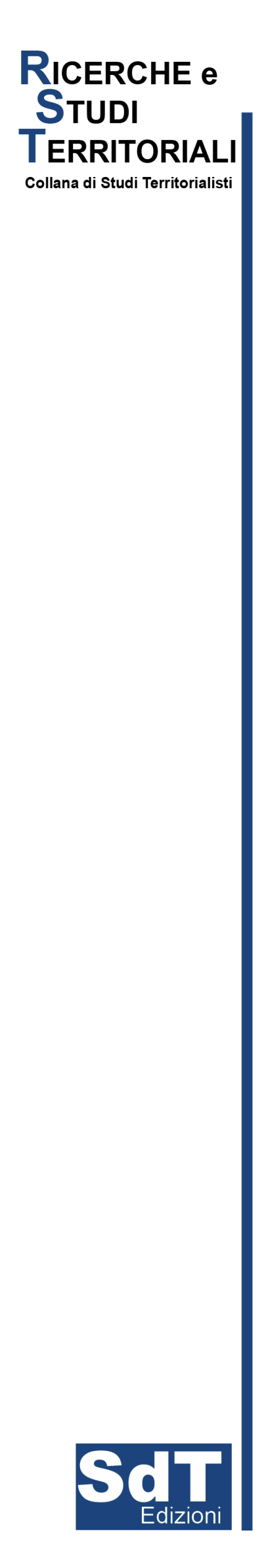 OGGETTO: Liberatoria diritti d’autore immagine/iIl sottoscritto (nome e cognome), in qualità di proprietario dei diritti del/le immagine/i (indicare il numero delle figure e il titolo, o in caso di immagine di copertina il titolo dell'immagine) che apparirà nella copertina/articolo del volume di (nome e cognome autore/curatore) dal titolo “(inserire titolo capitolo e/o volume)”, e di cui dichiaro di essere unico autore e proprietario, con la presente ne cedo a SdT Edizioni il diritto di stampa e/o riproduzione con qualsiasi mezzo, traduzione e vendita per la durata di venti anni.Nessun compenso sarà da me richiesto per tale cessione.Altresì si dichiara sotto la propria responsabilità che le figure 1,2, 3......, di cui non si è autore e presenti nel suddetto articolo/volume, non sono coperte dal copyright.In fede(Nome e Cognome)Firma